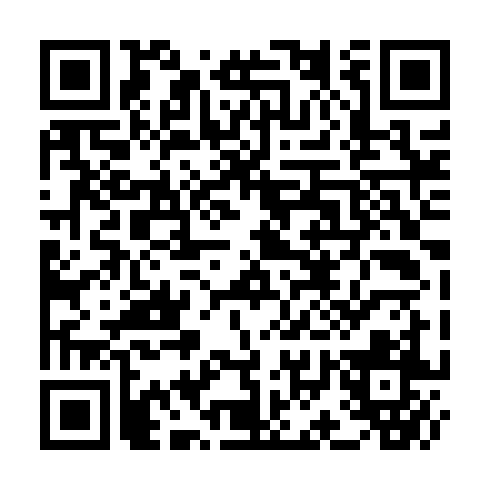 Ramadan times for Villa Constitucion, ArgentinaMon 11 Mar 2024 - Wed 10 Apr 2024High Latitude Method: NonePrayer Calculation Method: Muslim World LeagueAsar Calculation Method: ShafiPrayer times provided by https://www.salahtimes.comDateDayFajrSuhurSunriseDhuhrAsrIftarMaghribIsha11Mon5:345:346:581:114:437:247:248:4212Tue5:355:356:591:114:427:227:228:4113Wed5:365:367:001:114:417:217:218:3914Thu5:375:377:001:104:407:207:208:3815Fri5:385:387:011:104:407:187:188:3616Sat5:395:397:021:104:397:177:178:3517Sun5:405:407:031:094:387:167:168:3418Mon5:415:417:031:094:377:147:148:3219Tue5:415:417:041:094:367:137:138:3120Wed5:425:427:051:094:357:127:128:2921Thu5:435:437:061:084:357:107:108:2822Fri5:445:447:061:084:347:097:098:2723Sat5:455:457:071:084:337:087:088:2524Sun5:455:457:081:074:327:067:068:2425Mon5:465:467:091:074:317:057:058:2326Tue5:475:477:091:074:307:047:048:2127Wed5:485:487:101:064:297:027:028:2028Thu5:485:487:111:064:297:017:018:1829Fri5:495:497:111:064:287:007:008:1730Sat5:505:507:121:064:276:586:588:1631Sun5:515:517:131:054:266:576:578:141Mon5:515:517:141:054:256:566:568:132Tue5:525:527:141:054:246:546:548:123Wed5:535:537:151:044:236:536:538:114Thu5:545:547:161:044:226:526:528:095Fri5:545:547:171:044:216:516:518:086Sat5:555:557:171:034:206:496:498:077Sun5:565:567:181:034:196:486:488:058Mon5:565:567:191:034:196:476:478:049Tue5:575:577:191:034:186:456:458:0310Wed5:585:587:201:024:176:446:448:02